Racing FormatDivision 1 - Handicapped –Double Round Robin – 3 of 5 heats racesDivision 2 - Regular – Double Round Robin – 3 of 5 heats racesDivision 3 - Regular – Six X Round Robin – 3 of 5 heats racesDivision 4 – Regular – Triple Round Robin – 3 of 5 heats racesDivision 5 – Handicapped – Triple Round Robin – 3 of 5 heats racesOpen Division - Handicapped – Double Round Robin – 3 of 5 heats races		In the event of a tied place there will be count backs		Points for Round Robin will be allocated as follows:			2 points for winning the race			1 point for a drawn race			0 points for a lossIn the event of a team forfeiting a race, the team left to run by itself must complete the minimum required heats to gain the Round Robin Points.  If the team does not complete the minimum heats, there will be no round robin points awarded.All racing will be conducted under the rules and regulations of the Australian Flyball Association.All Competitors must ensure dogs are on lead when not racing and all dog faeces are disposed of in the appropriate manner.BreakoutsAll breakouts will result in a forfeit of each heat (ie, the Other Team is awarded a win).Should the same team breakout for a 3rd time they will not be eligible to place in that division.If the electronic timing equipment malfunctions and hand held timers are required an extra second will be subtracted from the official breakout time (manual times = 2 sec below the division’s fasted time).Changeover TimesTeams will have 90 secs from the end of the preceding race to have their box and jumps set up and be ready to race.The Judge will indicate when there is 30 seconds remaining.  A team my forfeit the heat if they are not ready on time.Depending on how time is going, the changeover time may change to 60 seconds after lunch.JudgesFrank LuxVerdelle TownsendLyn ClydeAFA RepresentativeBrian LindsayFirst Aid OfficerMichelle Taylor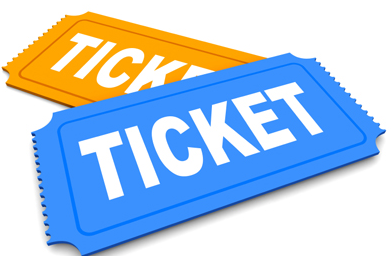 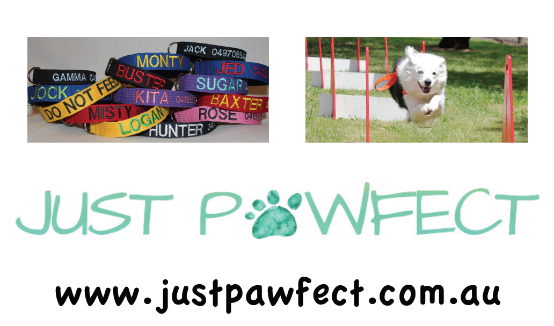 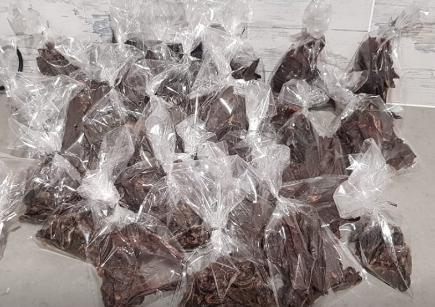 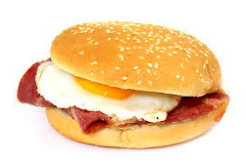 Bacon & Egg Rolls							$5.00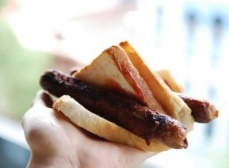 Sausage Sizzle								$2.50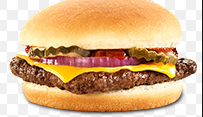 Cheeseburger									$5.00The Lot (cheeseburger / bacon / egg / combo)			$6.00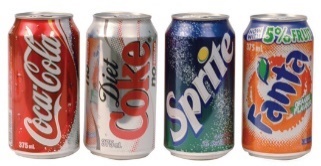 Soft Drink									$2.00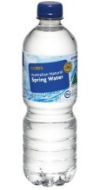 Water											$1.50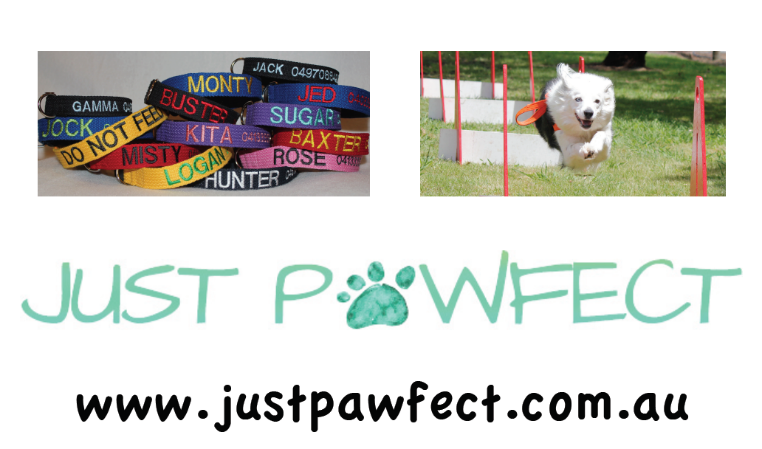 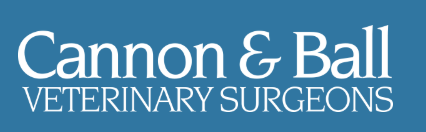 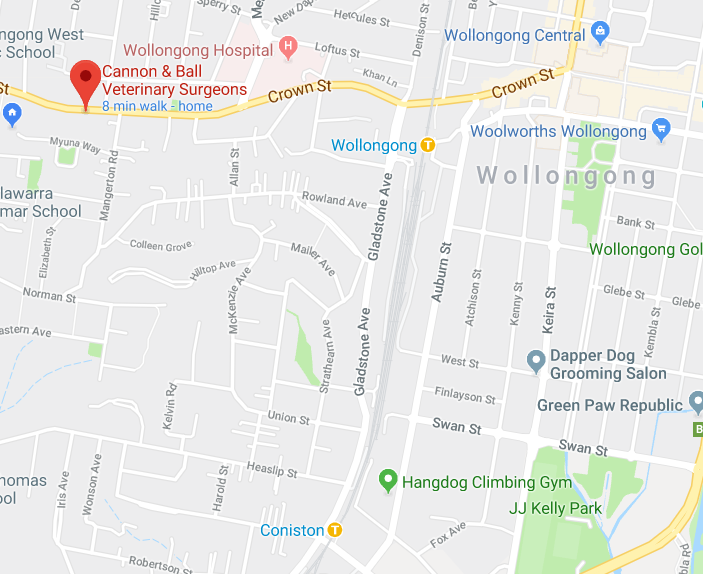 461 Crown StreetWollongong(02) 4229 8888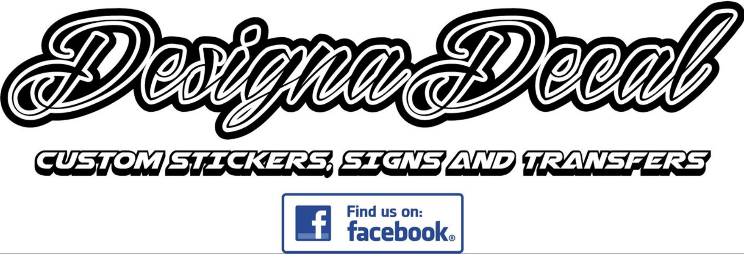 SEED TIMES & DIVISION SPLITS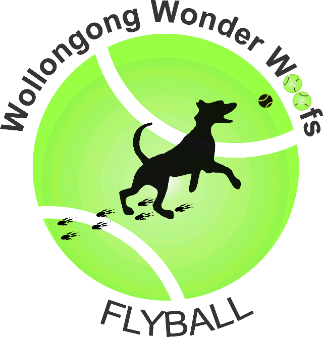 23 June 2019JJ Kelly ParkSwan Street WollongongContact - Teresa GoodTelephone:  0447 429 628  Email:  wollongongwonderwoofs@gmail.comAddress:  PO Box 5189 Wollongong NSW 2520Check in @ 7.00 amJudges Briefing @ 7.30 amRacing Starts @ 8.00 am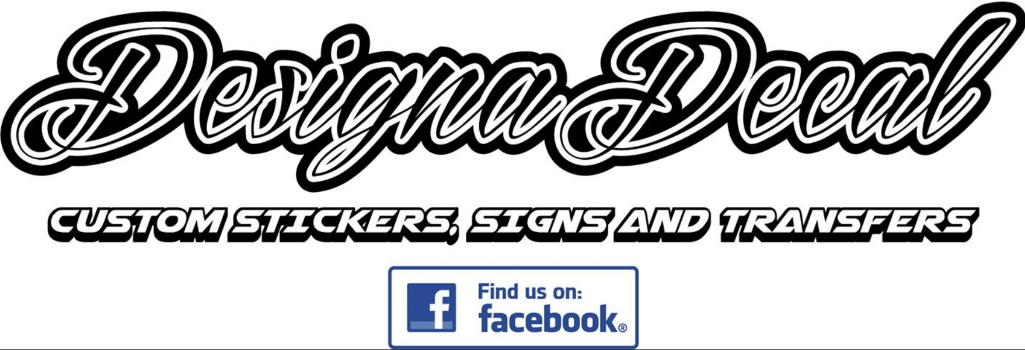 RAFFLE1 Ticket = $23 Tickets = $57 Tickets = $10GREAT PRIZES TO BE WONHome Made Dog Treats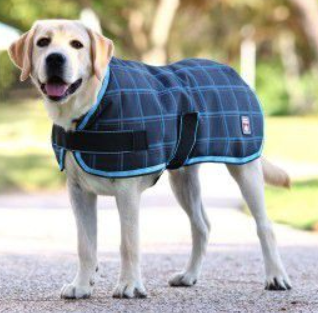 Dog Coats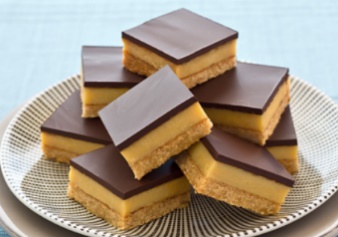 SlicesDivision1HandicappedTeamSeed TimeThunderdogs 116.093Belconnen Dodgeda Bullets18.6Supersonics19.067Thunderdogs 319.1Division 2RegularBreak Out:  20.0TeamSeed TimeThunderdogs 521.0 D – Breakout 20.0Star Struck21.5 – D – Breakout 20.5Woofers 121.8 – D – Breakout 20.8City Slickers21.9 – D – Breakout 20.9Division 3RegularBreak Out: 21.5TeamSeed TimeBelconnen Licorice Bullets22.5 D – Breakout 21.5Star Trackers23.571 - WebDivision 4RegularBreak Out:25.0TeamSeed TimeThunderdogs 626.0 – D – Breakout 25.0Havoc Hounds26.0 – D – Breakout 25.0Wylee Woofers26.5 – D – Breakout 25.5Division 5HandicappedTeamSeed TimeScallywag Pirates 27.5Munchkins27.5Belconnen Rusty Bullets31.5OpenHandicappedTeamSeed TimeThunderdog Tsunami18.0MAD Flyers’22.0Scallywag Blasting Cannons22.8Kamikaze Torpedoes24.3